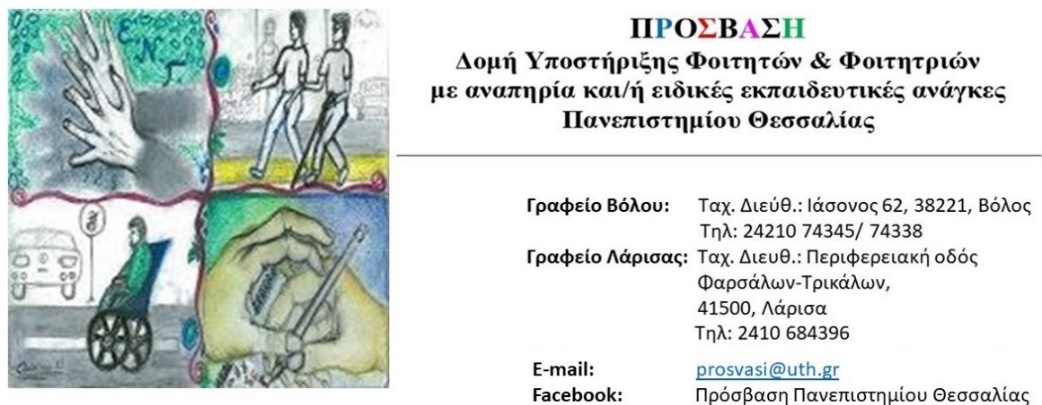 Βόλος, 29/5/2023ΑΠ: 1255Προς: Διδάσκοντες και διδάσκουσες των Τμημάτων του Πανεπιστημίου ΘεσσαλίαςΔιαδικτυακή συνάντηση για διδάσκουσες και διδάσκοντες του Πανεπιστημίου Θεσσαλίας με τίτλο: «Φοιτητές και Φοιτήτριες με αναπηρία ή/και ειδικές εκπαιδευτικές ανάγκες. Εξεταστική περίοδος εαρινού εξαμήνου ακαδημαϊκού έτους 2022-2023: προβληματισμοί και προτάσεις»Εν όψει της εξεταστικής περιόδου του εαρινού ακαδημαϊκού εξαμήνου 2022-2023, σας προσκαλούμε σε διαδικτυακή συνάντηση με στόχο να συζητηθούν προβληματισμοί  σχετικά  με  την  αξιολόγηση  των  φοιτητών  και  φοιτητριών  με  αναπηρίες  ή/και  ειδικές  εκπαιδευτικές ανάγκες.Προκειμένου να διασφαλίσουμε τη δυνατότητα συμμετοχής όσο το δυνατόν περισσότερων από εσάς η συνάντηση θα γίνει δύο φορές. Πιο συγκεκριμένα: Τρίτη 6 Ιουνίου 2023 και ώρα 11:00-12:00 Τετάρτη 7 Ιουνίου 2023 και ώρα 11:00-12:00 Μπορείτε να παρευρεθείτε στη συνάντηση σε όποια από τις δύο ημερομηνίες σάς εξυπηρετεί καλύτερα.Για περισσότερες πληροφορίες, μη διστάσετε να επικοινωνήσετε μαζί μαςΜε εκτίμησηΗ διεπιστημονική ομάδα της  ΠΡΟΣΒΑΣΗΣ